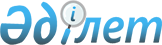 О внесении изменений и дополнений в решение маслихата района имени Габита Мусрепова от 25 декабря 2014 года № 32-2 "О бюджете района имени Габита Мусрепова на 2015-2017 годы"
					
			Утративший силу
			
			
		
					Решение маслихата района имени Габита Мусрепова Северо-Казахстанской области от 27 марта 2015 года № 34-3. Зарегистрировано Департаментом юстиции Северо-Казахстанской области 10 апреля 2015 года № 3196. Утратило силу в связи с истечением срока действия (письмо аппарата маслихата района имени Габита Мусрепова Северо-Казахстанской области от 14 января 2016 года N 6.2.1-22/15)      Сноска. Утратило силу в связи с истечением срока действия (письмо аппарата маслихата района имени Габита Мусрепова Северо-Казахстанской области от 14.01.2016 N 6.2.1-22/15).

      В соответствии со статьями 106, 109 Бюджетного кодекса Республики Казахстан от 4 декабря 2008 года, подпунктом 1) пункта 1 статьи 6 Закона Республики Казахстан 23 января 2001 года "О местном государственном управлении и самоуправлении в Республике Казахстан", маслихат района имени Габита Мусрепова Северо-Казахстанской области РЕШИЛ:

      1. Внести в решение маслихата района имени Габита Мусрепова Северо-Казахстанской области от 25 декабря 2014 года № 32-2 "О бюджете района имени Габита Мусрепова на 2015-2017 годы" (зарегистрировано в Реестре государственной регистрации нормативных правовых актов под № 3049 от 9 января 2015 года, опубликовано в районных газетах от 26 января 2015 года "Есіл өңірі", от 26 января 2015 года "Новости Приишимья") следующие изменения и дополнения:

      пункт 1 изложить в следующей редакции:

      "1. Утвердить районный бюджет на 2015-2017 годы согласно приложениям 1, 2 и 3 соответственно, в том числе на 2015 год в следующих объемах:

      1) доходы – 3 817 625 тысяч тенге, в том числе по:

      налоговым поступлениям – 895 693 тысячи тенге;

      неналоговым поступлениям – 21 771 тысяч тенге;

      поступления от продажи основного капитала – 66 080 тысячи тенге;

      поступления трансфертов – 2 834 081 тысяча тенге; 

      2) затраты – 3 829 796,6 тысяч тенге;

      3) чистое бюджетное кредитование – 16 165,3 тысяч тенге, в том числе:

      бюджетные кредиты – 32 703,3 тысячи тенге;

      погашение бюджетных кредитов – 16 538 тысяч тенге;

      4) сальдо по операциям с финансовыми активами – 750,0 тысяч тенге в том числе:

      приобретение финансовых активов – 750,0 тысяч тенге;

      поступления от продажи финансовых активов государства – 0;

      5) дефицит (профицит) бюджета – - 29086,9 тысяч тенге;

      6) финансирование дефицита (использование профицита) бюджета – 29086,9 тысячи тенге:

      поступление займов – 32 703 тысяч тенге;

      погашение займов – 16 538 тысяч тенге.

      используемые остатки бюджетных средств – 12921,9 тысяч тенге.";

      в пункте 7:

      подпункт 2) изложить в следующей редакции:

      "2) 46271 тысяч тенге – на повышение оплаты труда учителям, прошедшим повышение квалификации по трехуровневой системе;";

      подпункт 7) изложить в следующей редакции:

      "7) 21 179 тысяч тенге – на проведение мероприятий, посвященных семидесятилетию Победы в Великой Отечественной войне;";

      подпункт 8) изложить в следующей редакции:

      "8) 172 050 тысяч тенге – на выплату ежемесячной надбавки за особые условия труда к должностным окладам работников государственных учреждений, не являющихся государственными служащими, а также работников государственных казенных предприятий, финансируемых из местных бюджетов;";

      подпункт 9) исключить;

      дополнить подпунктами 10), 11) следующего содержания:

      "10) 872 тысячи тенге – на содержание штатной численности отдела регистрации актов гражданского состояния;

      11) 5 691 тысяча тенге – на содержание подразделений местных исполнительных органов агропромышленного комплекса.";

      в пункте 9:

      подпункт 1) изложить в следующей редакции:

      "1) 183 182 тысячи тенге – на строительство средней школы в селе Буденное;";

      подпункт 2) исключить;

      подпункт 4) изложить в следующей редакции:

      "4) 10 092 тысячи тенге – софинансирование на ремонт школы в рамках Дорожной карты занятости 2020;";

      подпункты 5), 6), 10), 11) исключить;

      дополнить подпунктами 13), 14), 15) следующего содержания:

      "13) 28 907 тысяч тенге – на приобретение и доставку учебников;

      14) 1 875 тысяч тенге – на приобретение электронных учебников;

      15) 7 459 тысяч тенге – на предоставление услуг к сети интернет.".

      Приложение 1 к указанному решению изложить в новой редакции, согласно приложению к настоящему решению (прилагается).

      2. Настоящее решение вводится в действие с 1 января 2015 года.

 Бюджет района имени Габита Мусрепова на 2015 год
					© 2012. РГП на ПХВ «Институт законодательства и правовой информации Республики Казахстан» Министерства юстиции Республики Казахстан
				
      Председатель
XXXIV сессии маслихата
района имени Габита Мусрепова
Северо-Казахстанской области

К. Бижанов

      Секретарь маслихата
района имени Габита Мусрепова
Северо-Казахстанской области

Б. Искакова
Приложение к решению районного маслихата от 27 марта 2015 года № 34-3Приложение к решению районного маслихата от 25 декабря 2014 года № 32-2Категория

Класс

Подкласс

Подкласс

Наименование

Сумма 

(тысяч тенге)

I. Доходы

3817625,0

1

0

0

0

Налоговые поступления

895693,0

1

3

Социальный налог

424222,0

1

3

1

1

Социальный налог

424222,0

1

4

0

0

Налоги на собственность

292637,0

1

4

1

1

Налоги на имущество

181700,0

1

4

3

3

Земельный налог

21622,0

1

4

4

4

Налог на транспортные средства

81815,0

1

4

5

5

Единый земельный налог

75000,0

1

5

0

0

Внутренние налоги на товары, работы и услуги

170596,0

1

5

2

2

Акцизы

4956,0

1

5

3

3

Поступления за использование природных и других ресурсов

140922,0

1

5

4

4

Сборы за ведения предпринимательской и профессиональной деятельности

24718,0

1

8

0

0

Обязательные платежи, взымаемые за совершение юридически значимых действий и (или) выдачу документов уполномоченными на то государственными органами или должностными лицами

8238,0

1

8

1

1

Государственная пошлина

8238,0

2

0

0

0

Неналоговые поступления

21771,0

2

1

0

0

Доходы от государственной собственности

5194,0

2

1

1

1

Поступление части чистого дохода коммунальных государственных предприятий

354,0

2

1

5

5

Доходы от аренды имущества, находящегося в государственной собственности

4840,0

2

2

0

0

Поступления от реализации товаров (работ, услуг), государственными учреждениями, финансируемыми из государственного бюджета

8,0

2

2

1

1

Поступления от реализации товаров (работ, услуг), предоставляемых государственными учреждениями, финансируемыми из местного бюджета

8,0

2

4

1

1

Штрафы, взыскиваемые по бюджетным кредитам

105,0

2

6

Прочие неналоговые поступления

16464,0

2

6

1

1

Прочие неналоговые поступления

16464,0

3

Поступления от продажи основного капитала

66080,0

3

3

Продажа земли и нематериальных активов

66080,0

3

3

1

1

Продажа земли

66080,0

4

0

0

0

Поступления трансфертов

2834081,0

4

2

Трансферты из вышестоящих органов государственного управления

2834081,0

Функциональная группа

Функциональная подгруппа

Учреждение

Программа

Наименование

Сумма (тысяч тенге)

2.Затраты

3829796,6

01

Государственные услуги общего характера

327373,9

1

Представительные, исполнительные и другие органы, выполняющие общие функции государственного управления

289951,5

112

Аппарат маслихата района (города областного значения)

12930,0

001

Услуги по обеспечению деятельности маслихата района (города областного значения)

12930,0

122

Аппарат акима района (города областного значения)

80196,0

001

Услуги по обеспечению деятельности акима района (города областного значения)

78596,0

003

Капитальные расходы государственного органа

1600,0

123

Аппарат акима района в городе, города районного значения, поселка, села, сельского округа

196825,5

001

Услуги по обеспечению деятельности акима района в городе, города районного значения, поселка, села, сельского округа

195111,0

022

Капитальные расходы государственного органа

1714,5

2

Финансовая деятельность

1283,4

459

Отдел экономики и финансов района (города областного значения)

1283,4

003

Проведение оценки имущества в целях налогообложения

1008,4

010

Приватизация, управление коммунальным имуществом, постприватизационная деятельность и регулирование споров, связанных с этим

275,0

9

Прочие государственные услуги общего характера

36139,0

458

Отдел жилищно-коммунального хозяйства, пассажирского транспорта и автомобильных дорог района (города областного значения)

10889,0

001

Услуги по реализации государственной политики на местном уровне в области жилищно-коммунального хозяйства, пассажирского транспорта и автомобильных дорог

10889,0

459

Отдел экономики и финансов района (города областного значения)

25250,0

001

Услуги по реализации государственной политики в области формирования и развития экономической политики, государственного планирования, исполнения бюджета и управления коммунальной собственностью района (города областного значения)

25100,0

015

Капитальные расходы государственного органа

150,0

02

Оборона

9721,0

1

Военные нужды

8791,0

122

Аппарат акима района (города областного значения)

8791,0

005

Мероприятия в рамках исполнения всеобщей воинской обязанности

8791,0

2

Организация работы по чрезвычайным ситуациям

930,0

122

Аппарат акима района (города областного значения)

930,0

006

Предупреждение и ликвидация чрезвычайных ситуаций масштаба района (города областного значения)

780,0

007

Мероприятия по профилактике и тушению степных пожаров районного (городского) масштаба, а так же пожаров в населенных пунктах, в которых не созданы органы государственной противопожарной службы

150,0

03

Общественный порядок, безопасность, правовая, судебная, уголовно-исполнительная деятельность

2450,0

9

Прочие услуги в области общественного порядка и безопасности

2450,0

458

Отдел жилищно-коммунального хозяйства, пассажирского транспорта и автомобильных дорог района (города областного значения)

2450,0

021

Обеспечение безопасности дорожного движения в населенных пунктах

2450,0

04

Образование

2780308,0

1

Дошкольное воспитание и обучение

175784,0

464

Отдел образования района (города областного значения)

175784,0

009

Обеспечение деятельности организаций дошкольного воспитания и обучения

88118,0

040

Реализация государственного образовательного заказа в дошкольных организациях образования

87666,0

2

Начальное, основное среднее и общее среднее образование

2328040,0

464

Отдел образования района (города областного значения)

2305112,0

003

Общеобразовательное обучение

2224322,0

006

Дополнительное образование для детей

80790,0

465

Отдел физической культуры и спорта района (города областного значения)

22928,0

017

Дополнительное образование для детей и юношества по спорту

22928,0

9

Прочие услуги в области образования

276484,0

464

Отдел образования района (города областного значения)

90403,0

001

Услуги по реализации государственной политики на местном уровне в области образования

13015,0

005

Приобретение и доставка учебников, учебно-методических комплексов для государственных учреждений образования района (города областного значения)

43808,0

015

Ежемесячная выплата денежных средств опекунам (попечителям) на содержание ребенка-сироты (детей-сирот), и ребенка (детей), оставшегося без попечения родителей

16464,0

022

Выплата единовременных денежных средств казахстанским гражданам, усыновившим (удочерившим) ребенка (детей)-сироту и ребенка (детей), оставшегося без попечения родителей

298,0

029

Обследование психического здоровья детей и подростков и оказание психолого-медико-педагогической консультативной помощи населению

13428,0

067

Капитальные расходы подведомственных государственных учреждений и организаций

3390,0

472

Отдел строительства, архитектуры и градостроительства района (города областного значения)

186081,0

037

Строительство и реконструкция объектов образования

186081,0

06

Социальная помощь и социальное обеспечение

161286,0

1

Социальное обеспечение

6809,0

464

Отдел образования района (города областного значения)

6809,0

030

Содержание ребенка (детей), переданного патронатным воспитателям

6809,0

2

Социальная помощь

132693,0

451

Отдел занятости и социальных программ района (города областного значения)

132693,0

002

Программа занятости

14000,0

005

Государственная адресная социальная помощь

1044,0

006

Оказание жилищной помощи

1100,0

007

Социальная помощь отдельным категориям нуждающихся граждан по решениям местных представительных органов

17089,0

010

Материальное обеспечение детей-инвалидов, воспитывающихся и обучающихся на дому

1493,0

014

Оказание социальной помощи нуждающимся гражданам на дому

60347,0

016

Государственные пособия на детей до 18 лет

3515,0

017

Обеспечение нуждающихся инвалидов обязательными гигиеническими средствами и предоставление услуг специалистами жестового языка, индивидуальными помощниками в соответствии с индивидуальной программой реабилитации инвалида

9200,0

052

Проведение мероприятий, посвященных семидесятилетию Победы в Великой Отечественной войне

24905,0

9

Прочие услуги в области социальной помощи и социального обеспечения

21784,0

451

Отдел занятости и социальных программ района (города областного значения)

21784,0

001

Услуги по реализации государственной политики на местном уровне в области обеспечения занятости и реализации социальных программ для населения

21514,0

011

Оплата услуг по зачислению, выплате и доставке пособий и других социальных выплат

270,0

07

Жилищно-коммунальное хозяйство

191639,6

1

Жилищное хозяйство

18721,6

123

Аппарат акима района в городе, города районного значения, поселка, села, сельского округа

4437,2

027

Ремонт и благоустройство объектов в рамках развития городов и сельских населенных пунктов по Дорожной карте занятости 2020

4437,2

458

Отдел жилищно-коммунального хозяйства, пассажирского транспорта и автомобильных дорог района (города областного значения)

4060,0

003

Организация сохранения государственного жилищного фонда

1060,0

004

Обеспечение жильем отдельных категорий граждан

3000,0

464

Отдел образования района (города областного значения)

10092,0

026

Ремонт объектов в рамках развития городов и сельских населенных пунктов по Дорожной карте 2020

10092,0

472

Отдел строительства, архитектуры и градостроительства района (города областного значения)

132,4

003

Проектирование, строительство и (или) приобретение жилья коммунального жилищного фонда

132,4

2

Коммунальное хозяйство

142 747,0

123

Аппарат акима района в городе, города районного значения, поселка, села, сельского округа

1940,0

014

Организация водоснабжения населенных пунктов

1940,0

458

Отдел жилищно-коммунального хозяйства, пассажирского транспорта и автомобильных дорог района (города областного значения)

140207,0

028

Развитие коммунального хозяйства

11285,0

029

Развитие системы водоснабжения и водоотведения

96497,0

058

Развитие системы водоснабжения и водоотведения в сельских населенных пунктах

32425,0

472

Отдел жилищно-коммунального хозяйства, пассажирского транспорта и автомобильных дорог района (города областного значения)

600,0

005

Развитие коммунального хозяйства

600,0

3

Благоустройство населенных пунктов

30171,0

123

Аппарат акима района в городе, города районного значения, поселка, села, сельского округа

412,0

011

Благоустройство и озеленение населенных пунктов

412,0

458

Отдел жилищно-коммунального хозяйства, пассажирского транспорта и автомобильных дорог района (города областного значения)

29759,0

015

Освещение улиц в населенных пунктах

24994,0

016

Обеспечение санитарии населенных пунктов

1584,0

017

Содержание мест захоронений и захоронение безродных

140,0

018

Благоустройство и озеленение населенных пунктов

3041,0

08

Культура, спорт, туризм и информационное пространство

178055,0

1

Деятельность в области культуры

79419,0

123

Аппарат акима района в городе, города районного значения, поселка, села, сельского округа

45273,0

006

Поддержка культурно-досуговой работы на местном уровне

45273,0

455

Отдел культуры и развития языков района (города областного значения)

34146,0

003

Поддержка культурно-досуговой работы

34146,0

2

Спорт

13372,0

465

Отдел физической культуры и спорта района (города областного значения)

13075,0

001

Услуги по реализации государственной политики на местном уровне в сфере физической культуры и спорта

7065,0

006

Проведение спортивных соревнований на районном (города областного значения) уровне

3510,0

007

Подготовка и участие членов сборных команд района (города областного значения) по различным видам спорта на областных спортивных соревнованиях

2500,0

472

Отдел строительства, архитектуры и градостроительства района (города областного значения)

297,0

008

Развитие объектов спорта

297,0

3

Информационное пространство

61264,0

455

Отдел культуры и развития языков района (города областного значения)

51264,0

006

Функционирование районных (городских) библиотек

50194,0

007

Развитие государственного языка и других языков народа Казахстана

1070,0

456

Отдел внутренней политики района (города областного значения)

10000,0

002

Услуги по проведению государственной информационной политики через газеты и журналы

10000,0

9

Прочие услуги по организации культуры, спорта, туризма и информационного пространства

24000,0

455

Отдел культуры и развития языков района (города областного значения)

7773,0

001

Услуги по реализации государственной политики на местном уровне в области развития языков и культуры

7773,0

456

Отдел внутренней политики района (города областного значения)

16227,0

001

Услуги по реализации государственной политики на местном уровне в области информации, укрепления государственности и формирования социального оптимизма граждан

10839,0

003

Реализация мероприятий в сфере молодежной политики

5388,0

10

Сельское, водное, лесное, рыбное хозяйство, особо охраняемые природные территории, охрана окружающей среды и животного мира, земельные отношения

105119,0

1

Сельское хозяйство

56276,0

459

Отдел экономики и финансов района (города областного значения)

10797,0

099

Реализация мер по оказанию социальной поддержки специалистов

10797,0

462

Отдел сельского хозяйства района (города областного значения)

22605,0

001

Услуги по реализации государственной политики на местном уровне в сфере сельского хозяйства и ветеринарии

22605,0

473

Отдел ветеринарии района (города областного значения)

22874,0

001

Услуги по реализации государственной политики на местном уровне в сфере сельского хозяйства и ветеринарии

9796,0

003

Капитальные расходы государственного органа

400,0

006

Организация санитарного убоя больных животных

410,0

007

Организация отлова и уничтожения бродячих собак и кошек

2463,0

008

Возмещение владельцам стоимости изымаемых и уничтожаемых больных животных, продуктов и сырья животного происхождения

924,0

009

Проведение ветеринарных мероприятий по энзоотическим болезням животных

7681,0

010

Проведение мероприятий по идентификации сельскохозяйственных животных

1200,0

6

Земельные отношения

11009,0

463

Отдел земельных отношений района (города областного значения)

11009,0

001

Услуги по реализации государственной политики в области регулирования земельных отношений на территории района (города областного значения)

8472,0

004

Организация работ по зонированию земель

2537,0

9

Прочие услуги в области сельского, водного, лесного, рыбного хозяйства, охраны окружающей среды и земельных отношений

37834,0

473

Отдел ветеринарии района (города областного значения)

37834,0

011

Проведение противоэпизоотических мероприятий

37834,0

11

Промышленность, архитектурная, градостроительная и строительная деятельность

8192,0

2

Архитектурная, градостроительная и строительная деятельность

8192,0

472

Отдел строительства, архитектуры и градостроительства района (города областного значения)

8192,0

001

Услуги по реализации государственной политики на местном уровне в области строительства

8192,0

12

Транспорт и коммуникации

12295,0

1

Автомобильный транспорт

11595,0

458

Отдел жилищно-коммунального хозяйства, пассажирского транспорта и автомобильных дорог района (города областного значения)

11595,0

023

Обеспечение функционирования автомобильных дорог

11595,0

9

Прочие услуги в сфере транспорта и коммуникаций

700,0

458

Отдел жилищно-коммунального хозяйства, пассажирского транспорта и автомобильных дорог района (города областного значения)

700,0

037

Субсидирование пассажирских перевозок по социально-значимым городским (сельским), пригородным и внутрирайонным сообщениям

700,0

13

Прочие

48647,0

3

Поддержка предпринимательской деятельности и защита конкуренции

7484,0

469

Отдел предпринимательства района (города областного значения)

7484,0

001

Услуги по реализации государственной политики на местном уровне в области развития предпринимательства и промышленности

7484,0

9

Прочие

41163,0

123

Аппарат акима района в городе, города районного значения, поселка, села, сельского округа

40563,0

040

Реализация мер по содействию экономическому развитию регионов в рамках Программы "Развитие регионов"

40563,0

459

Отдел экономики и финансов района (города областного значения)

600,0

012

Резерв местного исполнительного органа района (города областного значения)

600,0

15

Трансферты 

4710,1

459

Отдел экономики и финансов района (города областного значения)

4710,1

006

Возврат неиспользованных (недоиспользованных) целевых трансфертов

4710,0

3. Чистое бюджетное кредитование

16165,3

Бюджетные кредиты

32703,3

459

Отдел экономики и финансов района (города областного значения)

32703,3

018

Бюджетные кредиты для реализации мер социальной поддержки специалистов

32703,3

категория

класс

подкласс

Наименование

Сумма 

(тысяч тенге)

5

Погашение бюджетных кредитов

16538,0

1

Погашение бюджетных кредитов

16538,0

1

Погашение бюджетных кредитов, выданных из государственного бюджета

16538,0

4. Сальдо по операциям с финансовыми активами

750,0

Приобретение финансовых активов

750,0

13

Прочие 

750,0

458

Отдел жилищно-коммунального хозяйства, пассажирского транспорта и автомобильных дорог района (города областного значения)

750,0

065

Формирование или увеличение уставного капитала юридических лиц

750,0

5. Дефицит (профицит) бюджета

-29086,0

6. Финансирование дефицита (использование профицита) бюджета

29086,0

7

Поступление займов

32703,0

01

Внутренние государственные займы

32703,0

2

Договоры займа

32703,0

Функциональная группа

Функциональная подгруппа

Учреждение

Программа

Наименование

Сумма (тысяч тенге)

16

Погашение займов

16538,0

459

Отдел экономики и финансов района (города областного значения)

16538,0

005

Погашение долга местного исполнительного органа перед вышестоящим бюджетом

 16538,0

категория

класс

подкласс

Наименование

8

Используемые остатки бюджетных средств

12921,9

01

Остатки бюджетных средств

12921,9

1

Свободные остатки бюджетных средств

12921,9

